Активности по Природни наукиза периодот од 01.06.2020год. – 10.06.2020год.01.06.2020 год.-понеделник Наставна единица –Книга со рецепти*Разгледување на различни видови растенија кои се користат за чаеви и во исхраната како зачини и се именуваат. Разгледајте ја структурата на вистински растенија/зачини кои ги користете и споредете ги лисјата, стеблата и корените и цветовите ако постојат.                                                       *Се споредуваат свежите со исушените верзии на растенијата–тревки (доколку ги имате во домот). Разговарајте каде ги користите специфичните растенија, на пример: на пица, во супа, чаеви итн.-Разговарајте колку често можат дасе користат и колку вие ги користете.                                          Задача:Со сликовит приказ претстави една рецепта каде што се користат тревки што растат.03.06.2020год.-средаНаставна единица-Хербариум (лепење на исушени растенија на лист од хартија )-Од вашата градина секако со еден родител и ти ќе наберете гранчиња или целосно растение со коренот.                                                                                                                                                                           -Потоа, ќе ги ставите во некоја тетратка, преку еден лист и ќе ги притиснете така да се исушат.               -По неколку дена ќе ги извадите од тетратката и ќе ги залепите така исушени на лист од блок или во вашата тетратка по природни науки и со помош на родителите ќе напишете кое растение како се вика и зашто служи. Така ќе направите книга со различни растенија.                                                           -Ова нека ви послужи како пример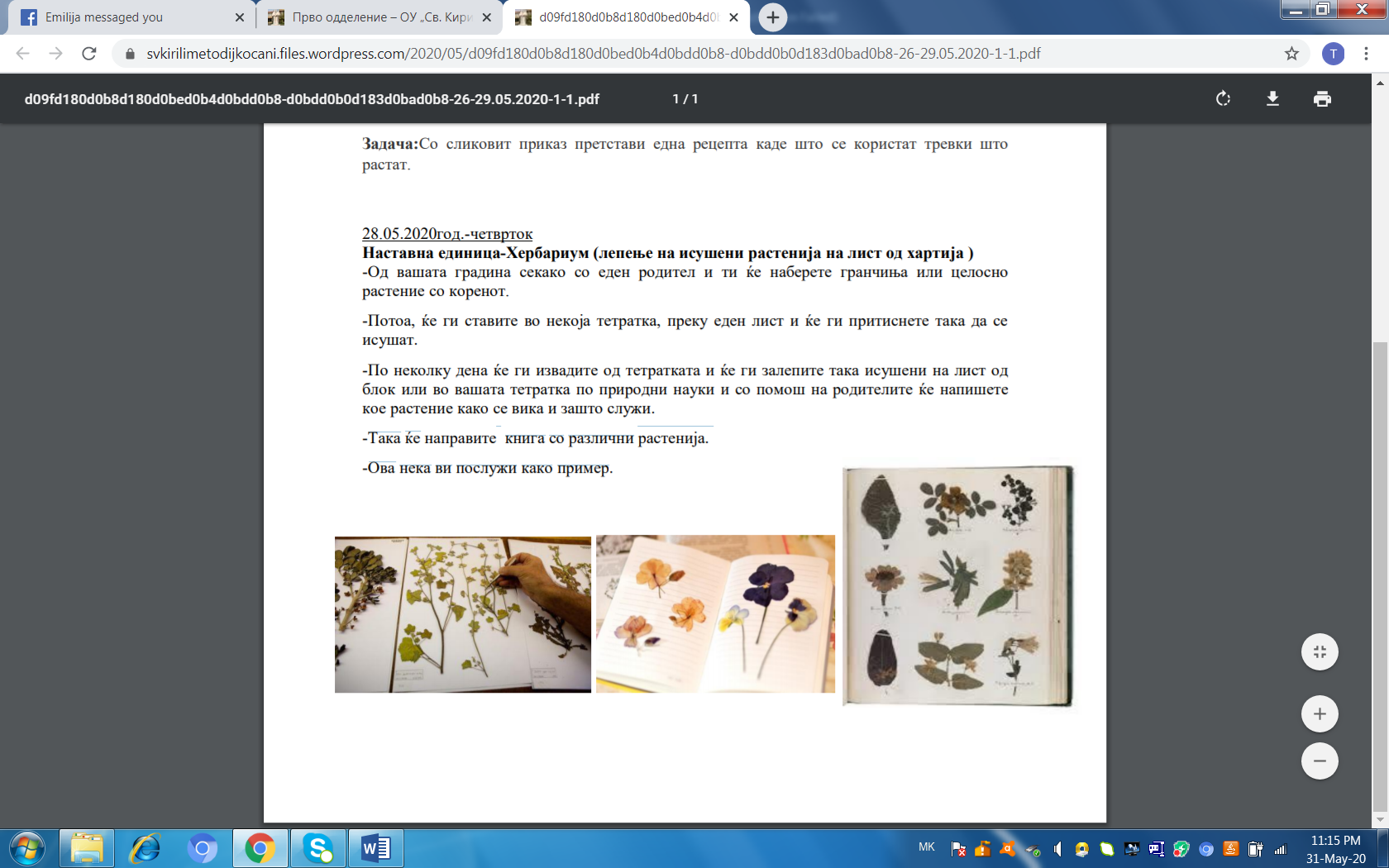 08.06.2020год.(вторник)Повторување на темата: „Одгледување растенија“Активност                                                                                                                                                                       *Следење на презентацијата (дадена во прилог) и разговор за наученото преку следење на слајдовите и усно одговарање на прашањата.10.06.2020 год.(среда )Повторување на материјалот од изучените теми по Природни науки*Усно одговори на прашањата:1.Слушаме со нашите ...2.Со помош на устата ние ....., ...... и дишеме.3.Гледаме со нашите.....4.Со помош на нашите.......ние ја гриземе и џвакаме .....5.Именувај ги деловите на телото!6.Нашите очи, уши, нос, јазик и кожа имаат посебна функција, како се нарекуваат тие?7.Што има секој сетилен орган?8.Наброј ги сетилата!9.Од што се направени предметите?10.Што има секој материјал?11.Наброј некои видови материјали!12.Во какви суштества спаѓаат растенијата и животните?13.По што се разликуваат, а по што се слични?14.Што се им е потребно на растенијата и животните на местата каде што живеат?15.Што му е потребно на нашето тело за да бидеме здрави?16.Каква храна треба да јадеме?17.Наброј некои карактеристики на животните!18.Што се младенчињата?19.Како се движат предметите?20.Што е туркањето и влечењето?21. Кои сетилни органи примаат звуци?22. Какви звуци можеме да слушнеме од природата, а какви на улица?23.Наброј некои занимања, каде луѓето мора да работат во бучава!24. Од каде патува звукот?